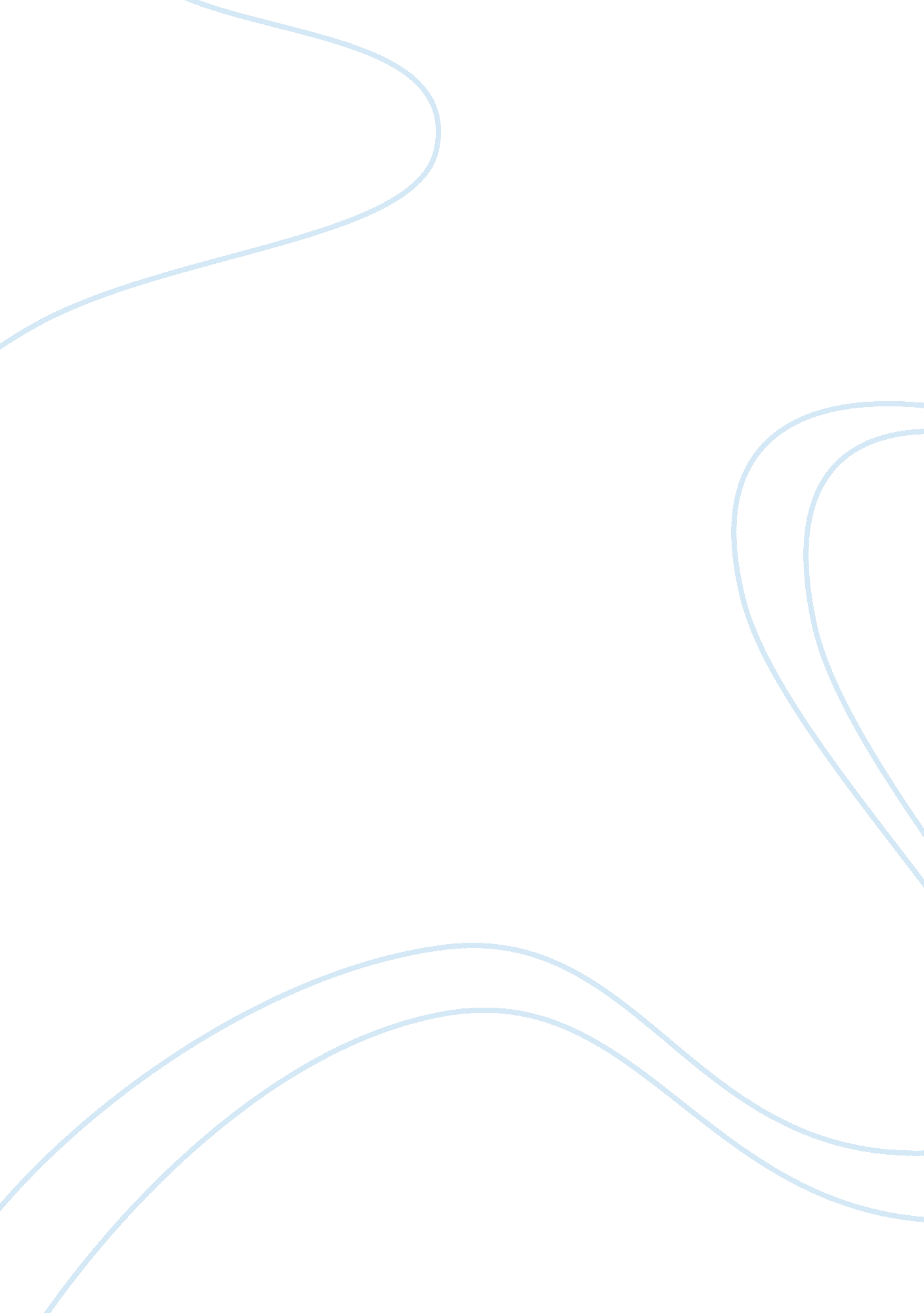 South dakota higher education funding policyEducation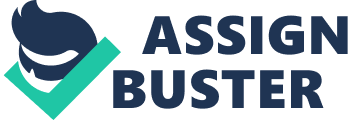 The paper " South Dakota Higher Education Funding Policy" is a wonderful example of an outline on education. Thesis: The of South Dakota should enact a comprehensive plan of action for funding higher education. Introduction 
I. There is an alarming increase in the post-secondary certification than college or university degree enrolment in the South Dakota region (Barr, par. 20). 
II. The South Dakota higher education funding policy needs to change to enable more students to enroll in colleges and universities. 
Body 
Technical Plot 
Indictment I. The number of students enrolling into universities in South Dakota has reduced significantly due to the current higher education funding policy. 
Example A. The current higher education funding policy only caters for a two-year post-secondary education for the students of South Dakota. 
Testimony B. Research on the higher education funding policy in South Dakota highlighted that less than 24% of k-12 students received support funds. Students who enroll in Universities and Colleges in South Dakota have to source their own funds after the two years higher education state fund (Gubrud par. 4). 
Example C. Over the past ten years the funds have decreased by 53%. On the other hand, neighboring states spend higher portions of their funding by 5. 1% per student (Smolinsky par. 6). 
Testimony D. Residents now prefer to enroll in out-of-state colleges and other private institutions from other states, reducing the number of professionals in the State. 
Indictment II. Lack of enough university graduates reduces the economic productivity of South Dakota. 
Example A. Local research indicated that residents below 30 years have mostly postsecondary certification therefore unable to secure well-paying employment (Hillman et al. par. 21). 
Testimony B. Increasing higher education funding will prompt more students to enroll in local universities, increasing the number of local professionals and boosting the economy in the long run (Goodchild et al. par. 31). 
Conclusion 
I. The South Dakota Higher Education two-year post-secondary funding policy has negatively impacted the local education sector because few students enroll in local universities. 
II. The State of South Dakota should enact a comprehensive plan of action for funding higher education. 
III. Consequently, students will gain value through higher education, giving them a competitive advantage in the labor market. This is a long-term solution to human resources productivity while improving the standards of living in South Dakota (Savelle par. 3). 